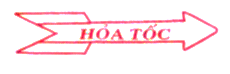 Thực hiện Chỉ thị số 40-CT/TU ngày 29/7/2020 của Ban thường vụ Tỉnh ủy về tăng cường lãnh đạo, chỉ đạo và tổ chức thực hiện đồng bộ, quyết liệt các biện pháp phòng, chống dịch bệnh COVID-19 trong tình hình mới; Kết luận số 128/TB-UBND ngày 31/7/2020 tại phiên họp thường kỳ tháng 7 năm 2020 của Ủy ban nhân dân tỉnh về nội dung triển khai các biện pháp cấp bách phòng, chống dịch COVID-19 trong tình hình mới; trước diễn biến phức tạp, khó lường của dịch COVID-19 ở trong nước và sự gia tăng nhanh số ca lây nhiễm mới trong cộng đồng tại một số địa phương, Sở Giáo dục và Đào tạo (GDĐT) yêu cầu Thủ trưởng các đơn vị tập trung thực hiện một số nội dung sau:1. Tiếp tục quán triệt và thực hiện nghiêm chỉ đạo của Ủy ban nhân tỉnh tại Công văn số 5030/UBND-DL1 ngày 24/7/2020 của Ủy ban nhân dân tỉnh về việc tăng cường triển khai một số biện pháp phòng chống dịch trong tình hình mới; Công văn số 5060/UBND-DL1 ngày 26/7/2020 của Ủy ban nhân dân tỉnh về việc triển khai một số biện pháp phòng chống dịch Covid-19; Công điện số 11/CĐ-UBND ngày 27/7/2020 của Chủ tịch Ủy ban nhân dân tỉnh Quảng Ninh về tăng cường công tác phòng, chống dịch COVID-19 trên địa bàn tỉnh Quảng Ninh; Thông báo số 05-TB/BCĐ ngày 28/7/2020 của Ban Chỉ đạo phòng, chống dịch bệnh COVID -19 tỉnh Quảng Ninh về việc thông báo kết luận của Ban chỉ đạo cấp tỉnh về phòng, chống dịch bệnh COVID-19 về triển khai đồng bộ, quyết liệt các biện pháp phòng, chống dịch bệnh COVID-19 trên địa bàn tỉnh trong tình hình mới và các văn bản chỉ đạo của Sở GDĐT tại Công văn số 1939/SGDĐT-CTTT ngày 27/7/2020 về tiếp tục tăng cường công tác phòng chống dịch bệnh COVID-19 và báo cáo số liệu về cán bộ, giáo viên học sinh, học viên lớp 12 đi đến và trở từ thành phố Đà Nẵng; Công văn số 1980/SGDĐT-CTTT ngày 30/7/2020 về tăng cường phòng, chống dịch bệnh Covid-19 trong kỳ thi tốt nghiệp THPT năm 2020; Công văn số 1997/SGDĐT-KTKĐ ngày 31/7/2020 về đề xuất bổ sung một số nội dung chuẩn bị cho kỳ thi tốt nghiệp THPT năm 2020 trong điều kiện dịch COVID-19 và đề phòng thời tiết bất thường, cực đoan.2. Thủ trưởng các đơn vị phải trực tiếp chỉ đạo và tổ chức thực hiện các nhiệm vụ phòng, chống dịch đồng thời xác định rõ việc tăng cường công tác phòng, chống dịch bệnh COVID-19 trong tình hình mới là nhiệm vụ quan trọng hàng đầu, cấp bách hiện nay. Đơn vị nào để nảy sinh ca lây nhiễm trong nội bộ do không quyết liệt kiểm soát tốt, lơ là, chủ quan, buông lỏng quản lý, thiếu sâu sát, cụ thể thì người đứng đầu đơn vị và các cá nhân phụ trách lĩnh vực liên quan phải chịu trách nhiệm trước Ban Thường vụ Tỉnh ủy, Ban Chỉ đạo cấp tỉnh và Lãnh đạo Sở theo quy định.3. Thường xuyên cập nhật, theo dõi sát sao diễn biến hàng ngày của dịch bệnh và sự chỉ đạo của cấp trên; dự báo tình hình để nhanh chóng xác định đúng nguy cơ cụ thể của đơn vị để triển khai có hiệu quả các biện pháp phòng, chống dịch bệnh COVID-19 theo hướng dẫn của ngành y tế; tuyệt đối không được chủ quan, lơ là, không để bị động, bất ngờ. 4. Tích cực ứng dụng công nghệ thông tin để quán triệt, tuyên truyền tới 100% cán bộ, giáo viên, nhân viên và học sinh, học viên của đơn vị biết và thực hiện tốt các biện pháp phòng, chống dịch bệnh COVID-19 trong tình hình mới; khuyến cáo giáo viên, học sinh, học viên của đơn vị mình tuyệt đối không được đưa thông tin không đúng, sai sự thật về dịch bệnh COVID-19; thực hiện bắt buộc đeo khẩu trang nơi công cộng, trên các phương tiện giao thông công cộng; thường xuyên kiểm soát thân nhiệt, rửa tay bằng xà phòng và dung dịch sát khuẩn; khuyến cáo người dân hạn chế đi lại, không tập trung đông người khi không thật cần thiết; tổ chức việc cưới, tang lễ gọn nhẹ, an toàn; thực hiện nghiêm túc việc khai báo y tế nếu có các biểu hiện sốt, ho, mệt mỏi, tức ngực, khó thở hoặc đã đi đến và trở về từ Đà Nẵng và các địa phương có dịch khác.5. Huy động nhân lực và chuẩn bị chu đáo, đầy đủ cơ sở vật chất, trang thiết bị y tế (thiết bị đo thân nhiệt, khẩu trang, dung dịch sát khuẩn…), phương án dự phòng và các phương án xử lý tình huống phát sinh để đảm bảo tổ chức kỳ thi tốt nghiệp THPT tuyệt đối an toàn, đúng quy chế, không để xảy ra sơ suất.	Sở Giáo dục và Đào tạo yêu cầu Thủ trưởng các đơn vị nghiêm túc triển khai thực hiện./.UBND TỈNH QUẢNG NINHSỞ GIÁO DỤC VÀ ĐÀO TẠOSố: 2007/SGDĐT-CTTTV/v tăng cường các biện pháp cấp bách phòng chống dịch COVID-19 trong tình hình mới CỘNG HOÀ XÃ HỘI CHỦ NGHĨA VIỆT NAMĐộc lập - Tự do - Hạnh phúc  Quảng Ninh, ngày 31 tháng 7 năm 2020      Kính gửi:- Các Phòng Giáo dục và Đào tạo;- Các trường có cấp Trung học phổ thông;- Các cơ sở giáo dục thường xuyên.Nơi nhận:                                                                     - Như trên;- Tỉnh ủy;- UBND tỉnh;- Bộ GDĐT;- Ban Tuyên giáo Tỉnh ủy;- Sở Lao động -TB và Xã hội;- Sở Y tế;- UBND các huyện (thị xã, thành phố);- Giám đốc;- Các Phó Giám đốc Sở;- Các đơn vị thuộc Sở;- Công đoàn ngành Giáo dục;- Cổng thông tin điện tử;- Lưu: VT, CTTT.GIÁM ĐỐC                                                                                                                                         (Đã ký) Nguyễn Thị Thúy